K9R14/1-230X1C3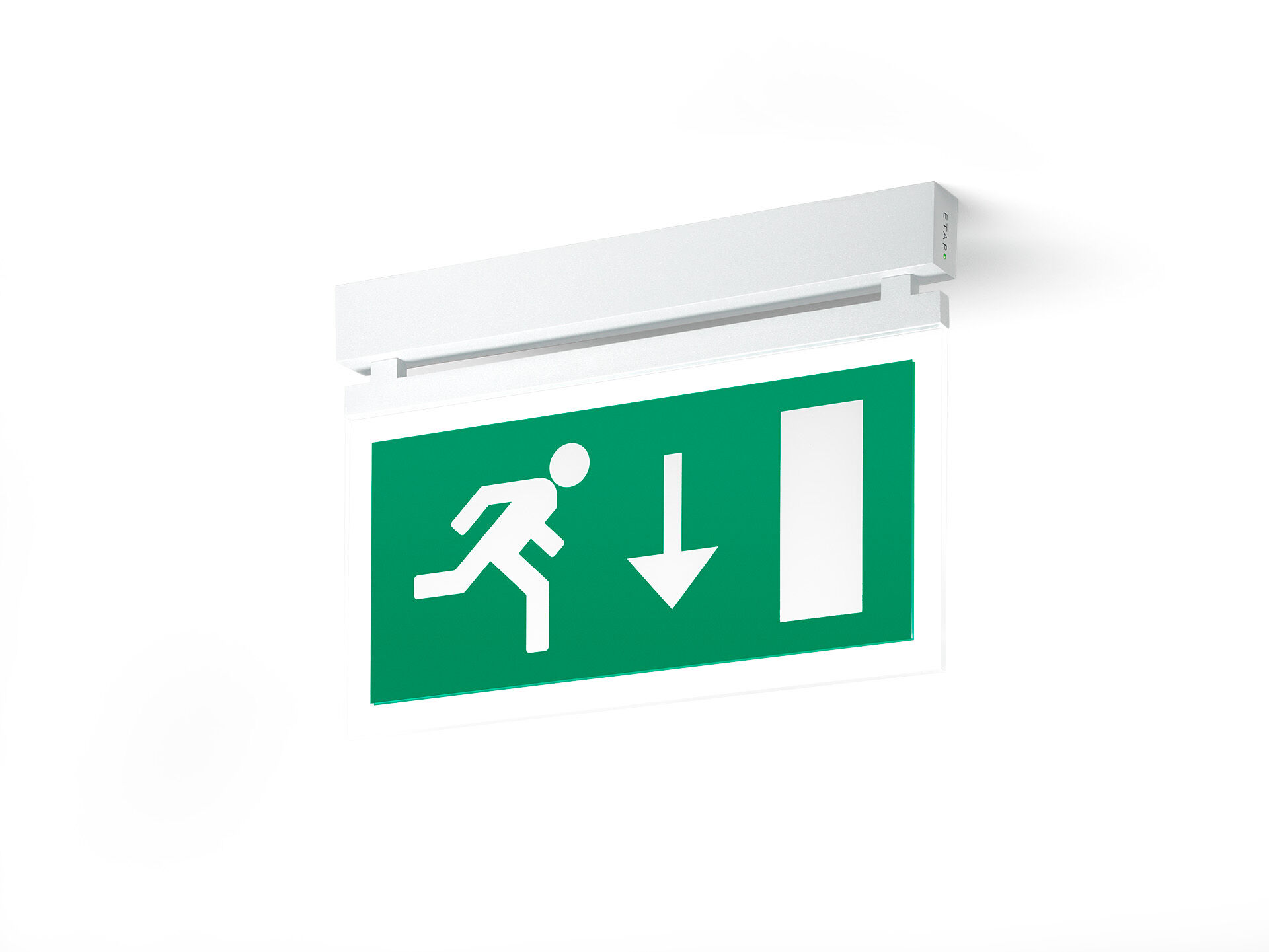 Minimalistisches Design Leuchte für Sicherheitsbeleuchtung für einseitige und doppelseitige Rettungszeichenleuchte. Anbau.Für zentrale Versorgung.Abmessungen: 324 mm x 26 mm x 63 mm.Pulverbeschichteter Zamak Abdeckung, schraubenloses Öffnen, automatischer elektrischer Kontakt beim Schließen, Anschluss-Steckkontakte (bis zu 2.5mm²). Beleuchtete Acryl-Platte.Leuchten-Lichtstrom im Notbetrieb: 100 lm.Anschlussleistung: 4.6 W.Spannung: 220-230V.Die Erkennungsweite des Piktogramms ist 26 m.Inklusive adressierbarem MSÜ3-Kommunikationsmodul, geeignet für Mischbetrieb in Zentralbatteriesystem 230V AC/DC.Dauerschaltung.Schutzklasse: Klasse II.Fotobiologische Sicherheit EN 62471: RISK GROUP 0 UNLIMITED.Pulverbeschichteter zamak Gehäuse, RAL9003 - signalweiß (Strukturlack).IP-Schutzart: IP42.IK-Schutzart: IK04.Ambient temperature: -10°C - 35°C.Glühdrahttest: 850°C.5 Jahre Garantie auf Leuchte, Lichtquelle, Driver und Batterie.Zertifikate: CE, ENEC.Die Leuchte wurde nach der Norm EN 60598-1 in einem Unternehmen entwickelt und produziert, das ISO 9001 und ISO 14001 zertifiziert ist.